NỘI DUNG ÔN TẬP TIẾNG VIỆT 1 KNTTI. Đọc hiểu: Bài 1:                                                       Đầm senNhà Dế Mèn bên đầm sen. Mùa sen nở, đầm sen thật êm ả. Đêm về, Dế Mèn rủ bạn đến đầm sen ca hát và tập đàn. Ngỡ như Tết sắp về bên đầm sen.   a) Nhà Dế Mèn ở đâu ?A. gần sông                           B. bên đần sen                       C. bãi đáb) Vào mùa sen nở, đầm sen như thế nào?       A. êm ả                                   B. nhộn nhịp	C. vui vẻc) Tìm tiếng trong bài có vần en: .................................................................  d) Chọn từ ngữ thích hợp điền vào chỗ trống     ( ca hát, nhảy múa, tập đàn )Dế Mèn rủ bạn đến đầm sen ........................................ và .................................Bài 2:                                               Hoa mai vàngMùa xuân về, trăm hoa nở rộ. Nào hồng, nào cúc, nào mận nhưng em vẫn thích nhất là hoa mai. Bông hoa mai có năm cánh, màu vàng ươm như nắng mùa xuân.Câu 1: Hoa nở rộ vào mùa nào? A. Xuân                                              B. Đông                           C. HèCâu 2: Trong bài  hoa mai có màu gì? A. đỏ                                                         B. vàng                              C . tímCâu 3: Tìm tiếng trong bài có vần: -  ông: ...............................................................Câu 4: Chọn từ ngữ thích hợp điền vào chỗ trống:      (hoa hồng, hoa mai, hoa sen)     Bông ……………    có năm cánh.Bài 3:                                               Nụ hôn của mẹChi bị sốt. Mẹ đưa bé lên trạm y tế. Cô y tá tiêm cho Chi. Chi vẫn nằm thiêm thiếp. Mẹ hôn lên trán Chi. Nụ hôn của mẹ thật ấm áp. Chi từ từ mở mắt, thì thầm: Mẹ à, con chả ốm nữa. Mẹ sờ trán Chi. Bé đã hạ sốt. Câu 1. Bé Chi bị gì? A. Bị ho                           B. Bị sốt                       C. Bị đau răng Câu 2: Nụ hôn của mẹ như thế nào ? A. thiêm thiếp               B. lên trán Chi                    C. thật ấm ápCâu 3: Tìm trong bài những tiếng có chứa vần “iêm” ?.............................................................................................................................       Câu 4: Điền vào chỗ trống: (1 điểm)- im hay em:   	                                                - ăng hay ông: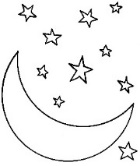 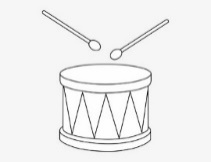 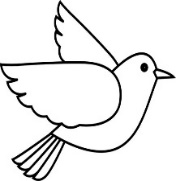 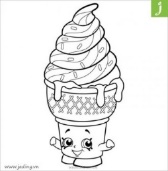 con ch……….       cây k……                                cái tr……….     vầng tr…Bài 4: 	Đi họcThỏ ngọc gặp sóc đi học. Sóc ôm một quả bóng to. Sóc rủ thỏ ngọc nghỉ chân để đá bóng. Thỏ ngọc đáp: “ Đang đi học, chớ đá bóng. Bố mẹ sẽ không yên tâm khi tớ tự đi học”.Nghe xong, sóc chợt nhớ cô sơn ca luôn dặn: “Chỉ nên đá bóng ở trên sân”.Câu 1: Thỏ ngọc gặp sóc đi đâu?A. Sóc đi đá bóng.                        B. Sóc đi chơi.                      C. Sóc đi họcCâu 2: Sóc rủ thỏ ngọc làm gì?A. Nghỉ chân đá bóng.                 B. Đi học sớm.                      C. Đi chơiBài 5:Hoa cúc vàngSuốt cả mùa đông
Nắng đi đâu miết
Trời đắp chăn bông
Còn cây chịu rétSớm nay nở hết
Đầy sân cúc vàng
Thấy mùa xuân đẹp
Nắng lại về chăng?Câu 1. Bài thơ nói đến loài hoa nào? A. Hoa hồng                              B. Hoa cúc vàng                       C. Hoa đàoCâu 2. Bài thơ nhắc đến mùa nào? A. Mùa đông.                            B. Mùa xuân.                            C. Mùa đông và mùa xuân.II. BÀI TẬP: Câu 1:   Điền ng hay ngh .....….ỉ hè                           .....ựa gỗ                   con …….....é ...…..õ nhỏ                       củ........ệ;                     bắp..........ôCâu 2. Điền c hay kcá .....iếm                     ......ưỡi ngựa	......uộn len........im tiêm                quả........am	que .......em   Câu 3. Điền g hay gh?                                  con …...à                      cái …..ế                           ...i nhớ        ...ế đá                        nhà ...a          	.....ụ già         Câu 4. Nối cho phù hợp  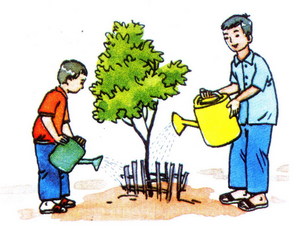 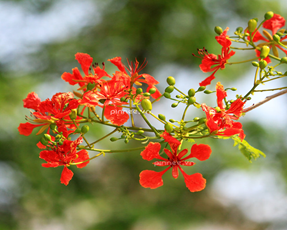 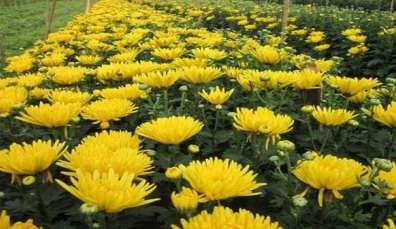 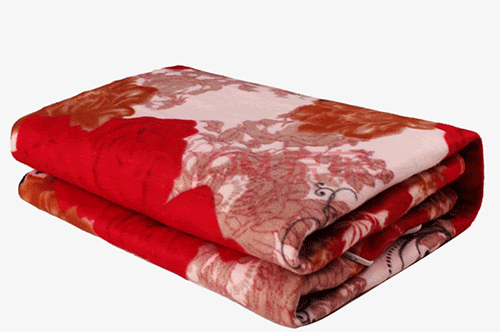 Câu 5. Nối cho phù hợp  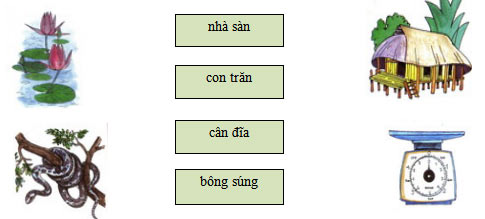 Câu 6. Tìm và viết 2 tiếng  có vần:uôi:...........................................................................iên:...........................................................................uôn:...........................................................................ua:...........................................................................ăm:...........................................................................Câu 7. Sắp xếp từ ngữ thành câu và viết lại câu:a)    nhảy dây, Hà, thích, chơi...........................................................................................................................b) đi chợ, mẹ, mua cam...........................................................................................................................c)  đi học, em, hôm nay……………………………………………………………………………………..d)  trĩu quả, giàn gấc, sai……………………………………………………………………………………..e)   nấu cơm, mẹ, đang……………………………………………………………………………………..III. VIẾTCâu 1: Viết âm, vần: th, qu, ui, ơt, uôn, anh, yêu, ươi Câu 2: Viết âm, vần: ch, ph, ưa, it, oan, ênh, yêt, ươngCâu 3. Viết chữ cái, vần: kh, ngh, ia, yê, ac, ang, ơm, ươtCâu 4: Viết từ ngữ: toa tàu, bãi bồi, vuốt tóc, trẻ thơCâu 5: Viết từ ngữ: quê nhà, mâm cơm, búp sen, con diềuCâu 6: Viết từ ngữ:  sút bóng, dòng kênh, lưỡi xẻng, cô giáo Câu 7:  Viết câu: Quê nội của bé có dòng sông xanh biếc. Câu 8: Viết câu: Sau cơn mưa, gà mẹ dẫn đàn con đi kiếm ăn.Câu 9. Viết câu: Bầu trời xanh bóng như vừa được giội rửa ..LUYỆN TẬP CHÍNH TẢC / K ....ỗ          ....í          ....ẻ ô        .....à           ..... ệ            ....ủ             ....ò         ....ể          ....ô        .....ụ già       ...ẽ đá      ....ì đà         ...ổ ...ò        đồ ...ỗXe ...ộ       ...ỉ         lá ...ọ          ...á dữ       chữ ...í        ...ì ...ọ         ...ố đôg/gh....ế           ...ỗ          ...i            ....u             ....à             ...ụ                 ..... ẹ...ô            ...ẽ          ...ò           ...à ...ô       ...i nhớ        ...ế đá          nhà ...ađồ ...ỗ      ...é          ...ừ           con ...ẹ       ng/ngh...ò            ...ệ            ...ủ            ...i             ....e            ....a                ...ọ...ỉ              ...ừ           ...õ            ...ô            ...à              ....é              ....ờSuy ...ĩ          củ ...ệ         ...ủ mơ        tre ...à            con ...é         ...i ...ờNối: K k	G gNgh nghC c		Gh ghNg ngTìm tiếng có chữ:c: ................................................................................................ k: ................................................................................................g: ................................................................................................gh: ................................................................................................ng: ................................................................................................ngh: ................................................................................................